Sporting San Miguelito vs. Tauro FC SCL Series: They will meet for the first time in Scotiabank Concacaf League history.It will be the 1st meeting in the SCL between 2 teams representing Panama.Series in the Panama League:Tauro leads the All-Timeseries: G-41 W-18 D-16 L-7 GF-58 GA-39.Last 4 games played in 2022:1. Tauro 3-3 Sporting SM (Edwin Aguilar and Axel McKenzie x2; Dwann Oliveira, Valentín Pimentel and Luis Zúñiga), Matchday 1 - Apertura 2022, Rommel Fernández stadium (4-FEB).2. Sporting SM 0-1 Tauro (Misael Acosta), Match Day 12 - Apertura 2022, Los Andes II Stadium (3-MAY).3. Tauro 1-2 Sporting SM (Gustavo Chará; Luis Zúñiga x2), Semifinals first leg - Playoffs Apertura 2022, Rommel Fernández stadium (15-MAY).4. Sporting SM 0-0 Tauro, Semifinals second leg - Opening Playoffs 2022, Los Andes II stadium (22-MAY).SPORTING SAN MIGUELITO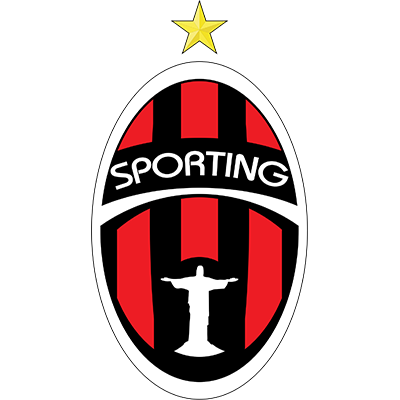 SCL APPEARANCES: 1 (2022).RECORD IN SCL: G-2 W-1 D-1 L-0 (GF-4 GA-1).TOP SCORERS: Edson Samms (PAN), Dwann Oliveira (BRA), Adolfo Machado (PAN), Kevin Galván (PAN) 1.ASSIST LEADER: Dwann Oliveira (BRA), Tomás Rodríguez (PAN), Eric Vásquez (PAN) 1.PLAYERS WITH MOST MATCHES: Jorginho Frías (PAN), Michael Casazola (PAN), Eric Vásquez (PAN), Adolfo Machado (PAN), Kevin Galván (PAN), Edson Samms (PAN), Pedro Jeanine (PAN), Luis Choy (PAN), Edgar Aparicio (PAN), Luis Zúñiga (PAN), Tomás Rodríguez (PAN), Dwann Oliveira (BRA) and Nicolás Muñoz (PAN) 2.SAVES: 5 GOALKEEPERS: Jorginho Frías (PAN) 5. CLEN SHEETS: 1.SPORTINNG SAN MIGUELITO: Has scored goals in two games, conceded no goals in one game, allowed goals in one game and has never tied 0-0RECORD IN FIRST LEG GAMES: G-1 W-0 D-1 L-0.WIN WITH MOST GOALS IN SCL: 3-0 vs. Malacateco (Adolfo Machado, Kevin Galván and Dwann Oliveira), second leg Preliminary Round SCL 2022, Rommel Fernández Stadium, Panama City (3-Aug).They will play for the first time in the Round of 16 of the SCL after eliminating Malacateco (GUA) in the 2022 Preliminary Round with an aggregate score of 4-1.Dwann Oliveira (BRA). He scored a goal and an assist in 2 games. He scored against Tauro FC in 1 game in the Panamanian league. The Brazilian along with his teammate Pedro Jeanine from Panama were the players with the most balls recovered in the Preliminary Round (7 and 10 respectively).Luis Zuniga (PAN). He has scored 3 goals in 6 games vs. Tauro FC in the Primera División in 2022. The forward was Sporting San Miguelito's top scorer in the 2022 Torneo Apertura with 6 goals.Adolfo Machado (PAN). He scored 1 goal in Sporting SM's home game (vs. Malacateco in Preliminary Round 2022). The defender was champion in 2020 with Alajuelense of Costa Rica (3 Matches). He was selected in the 2022 Preliminary Round Best XI and one of the oldest strikers to score in the 2022 SCL at 37 years, 5 months and 21 days.TAURO FC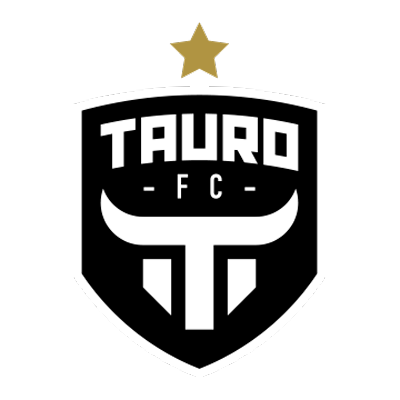 SCL APPEARANCES: 4 (2018, 2019, 2020, 2022).BEST FINISH: Semifinals 2018, eliminated by FC Motagua of HondurasHOW DO THEY QUALIFY TO THE 2022 SCL: Champion with the best record (Torneo Clausura 2021 - in Panama First Division)TAURO FC: They have not been able to win in two away games losing against FC Motagua de Honduras (Roberto Moreira and Kevin López) at the Chelato Uclés Stadium in the 2018 semifinals and 2-0 vs. Alianza SLV (Raúl Peñaranda and Iván Mancia) at the Cuscatlán stadium in the round of 16 in 2019.They won 3 of the 4 first leg matches: 1-0 vs. Real España of Honduras (R16 2018), 3-1 vs. Walter Ferretti NCA (QF 2018), 2-1 vs. Motagua HON (SF 2018) the only loss was in their only first leg away game: 2-0 vs. Alianza FC of El Salvador (R16 2019).RECORD IN THE SCL: G-9 W-5 D-1 L-3 (GF-13 GA-9).TOP SCORERS: Edwin Aguilar (PAN) 6, Armando Polo (PAN) 3.ASSIST LEADER: Jesús González (PAN) 2.PLAYERS WITH MOST MATCHES: Juan Carlos Vargas (PAN), Rolando Botello (PAN), Rigoberto Niño (PAN) 8, Jorge Gutiérrez (PAN), Marcos Sánchez (PAN), Edwin Aguilar (PAN) 7, Justin Simmons (PAN), Iván Anderson (PAN), Adalberto Carrasquilla (PAN), Jesús González (PAN) 6.SAVES: 31 GOALKEEPERS: Óscar McFarlane (PAN) 11, Orlando Mosquera (PAN) 9, Humberto Acevedo (COL) 6, Jorginho Frías (PAN) 3, Luis Hurtado (COL) 2. CLEN SHEETS: 3.RECORD IN THE ROUND OF 16: G-5 W-2 D-1 L-2 (GF-4 GA-5).SCORERS IN R16: Edwin Aguilar (PAN) 2, Armando Polo (PAN) and Freddy Góndola (PAN) 1.ASSISTS IN R16: Jesús González (PAN), Edilson Carrasquilla (PAN) and Adalberto Carrasquilla (PAN) 1.RESULTS IN R16: 1 Advanced to the Quarter Finals eliminated Real España HON in 2018) and was eliminated 2 times (vs. Alianza SLV in 2019 and vs. Forge FC CAN in 2020).TAURO FC: Has scored goals in 7 games, failed to score in two games, conceded goals in six games and have three clean sheets. It has never tied 0-0RECORD IN FIRST LEG GAMES: G-4 W-3 D-0 L-1.TRIUMPH WITH MOST GOALS: 0-4 vs. Walter Ferretti NCA (Edwin Aguilar, Iván Anderson, Enrico Small and Armando Polo) second leg of QF 2018, Eladio Rosabal Cordero stadium, Heredia (30-Aug).BRACES (1): Edwin Aguilar (PAN) vs. Motagua HON in the 2018 Semifinals.Edwin Aguilar (PAN) is Tauro FC's top scorer in the SCL with 6 goals. He was the top scorer in 2018 with (5) along with Rubilio Castillo of FC Motagua of Honduras and Yendrick Ruiz of CS Herediano of Costa Rica. He played with Sporting SM at the end of 2010. He scored a goal against his rival in 6 matches in a draw (3-3) in 2022).Rolando Botello (PAN). He played in the 2019 and 2020 SCL with Tauro FC. Between 2014 and 2016 he played for Sporting San Miguelito.Round of 16Round of 16Round of 16Round of 16Round of 16Round of 16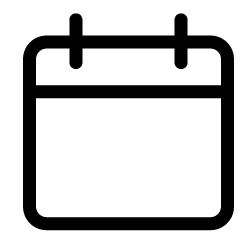 August 16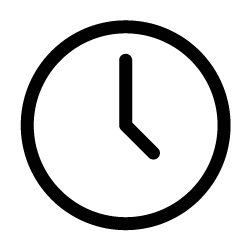 6 PM EDTSP. SAN MIGUELITO (PAN)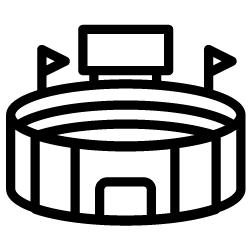 Estadio UniversitarioTAURO FC(PAN)